Madrid Protocol Concerning the International Registration of MarksChange in the Amounts of the Individual Fee:  AustraliaThe Government of Australia has notified to the Director General of the World Intellectual Property Organization (WIPO) a declaration modifying the amounts of the individual fee payable with respect to Australia under Article 8(7) of the Madrid Protocol.In accordance with Rule 35(2)(b) of the Regulations under the Madrid Protocol, the Director General of WIPO has, after consultation with the Office of Australia, established the following new amounts, in Swiss francs, of the said individual fee:  This change had effect on November 7, 2020.  Therefore, these amounts are payable where Australia(a) 	is designated in an international application received by the Office of origin on or after that date;  or(b) 	is the subject of a subsequent designation received by the Office of the Contracting Party of the holder on or after that date, or filed directly with the International Bureau of WIPO on or after that date;  or(c) 	has been designated in an international registration renewed on or after that date.November 20, 2020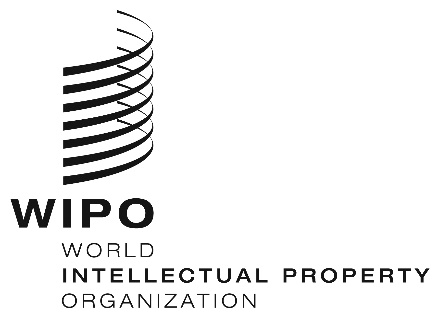 INFORMATION NOTICE NO. 70/2020INFORMATION NOTICE NO. 70/2020INFORMATION NOTICE NO. 70/2020ITEMSITEMSAmounts(in Swiss francs)Application or Subsequent Designationfor each class of goods or services263Renewalfor each class of goods or services263